Approuvé par la Présidente Nationale AglowSignature	Approuvé le Approuvé par le Directeur des Hommes d’Issacar, Aglow InternationalSignature	Approuvé leNotes:      	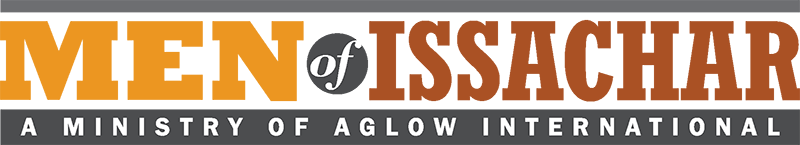 Fiches Pour Affiliation et Changememt d’Information Cette fiche sera traitée informatiquement, mais vous pouvez aussi taper vos réponses à la main.Fiches Pour Affiliation et Changememt d’Information Cette fiche sera traitée informatiquement, mais vous pouvez aussi taper vos réponses à la main.Fiches Pour Affiliation et Changememt d’Information Cette fiche sera traitée informatiquement, mais vous pouvez aussi taper vos réponses à la main.Fiches Pour Affiliation et Changememt d’Information Cette fiche sera traitée informatiquement, mais vous pouvez aussi taper vos réponses à la main.Fiches Pour Affiliation et Changememt d’Information Cette fiche sera traitée informatiquement, mais vous pouvez aussi taper vos réponses à la main.Fiches Pour Affiliation et Changememt d’Information Cette fiche sera traitée informatiquement, mais vous pouvez aussi taper vos réponses à la main.Fiches Pour Affiliation et Changememt d’Information Cette fiche sera traitée informatiquement, mais vous pouvez aussi taper vos réponses à la main.Fiches Pour Affiliation et Changememt d’Information Cette fiche sera traitée informatiquement, mais vous pouvez aussi taper vos réponses à la main.Fiches Pour Affiliation et Changememt d’Information Cette fiche sera traitée informatiquement, mais vous pouvez aussi taper vos réponses à la main.Fiches Pour Affiliation et Changememt d’Information Cette fiche sera traitée informatiquement, mais vous pouvez aussi taper vos réponses à la main.Fiches Pour Affiliation et Changememt d’Information Cette fiche sera traitée informatiquement, mais vous pouvez aussi taper vos réponses à la main.Fiches Pour Affiliation et Changememt d’Information Cette fiche sera traitée informatiquement, mais vous pouvez aussi taper vos réponses à la main.Fiches Pour Affiliation et Changememt d’Information Cette fiche sera traitée informatiquement, mais vous pouvez aussi taper vos réponses à la main.Fiches Pour Affiliation et Changememt d’Information Cette fiche sera traitée informatiquement, mais vous pouvez aussi taper vos réponses à la main.Fiches Pour Affiliation et Changememt d’Information Cette fiche sera traitée informatiquement, mais vous pouvez aussi taper vos réponses à la main.Fiches Pour Affiliation et Changememt d’Information Cette fiche sera traitée informatiquement, mais vous pouvez aussi taper vos réponses à la main.Fiches Pour Affiliation et Changememt d’Information Cette fiche sera traitée informatiquement, mais vous pouvez aussi taper vos réponses à la main.Fiches Pour Affiliation et Changememt d’Information Cette fiche sera traitée informatiquement, mais vous pouvez aussi taper vos réponses à la main.Le Groupe des Hommes d’Issacar (HDI), Aglow International de Le Groupe des Hommes d’Issacar (HDI), Aglow International de Le Groupe des Hommes d’Issacar (HDI), Aglow International de Le Groupe des Hommes d’Issacar (HDI), Aglow International de Le Groupe des Hommes d’Issacar (HDI), Aglow International de Le Groupe des Hommes d’Issacar (HDI), Aglow International de Le Groupe des Hommes d’Issacar (HDI), Aglow International de      		     requiert:	(Nom de la ville et du pays)     		     requiert:	(Nom de la ville et du pays)     		     requiert:	(Nom de la ville et du pays)     		     requiert:	(Nom de la ville et du pays)     		     requiert:	(Nom de la ville et du pays)     		     requiert:	(Nom de la ville et du pays)     		     requiert:	(Nom de la ville et du pays)     		     requiert:	(Nom de la ville et du pays)     		     requiert:	(Nom de la ville et du pays)     		     requiert:	(Nom de la ville et du pays)     		     requiert:	(Nom de la ville et du pays)     		     requiert:	(Nom de la ville et du pays)  Nouvelle Affiliation auprès d’Aglow International  Nouvelle Affiliation auprès d’Aglow International  Nouvelle Affiliation auprès d’Aglow International  Nouvelle Affiliation auprès d’Aglow International  Nouvelle Affiliation auprès d’Aglow International  Nouvelle Affiliation auprès d’Aglow International  Changement d’Information de la direction des HDI  Changement d’Information de la direction des HDI  Changement d’Information de la direction des HDI  Changement d’Information de la direction des HDI  Changement d’Information de la direction des HDI  Changement d’Information de la direction des HDI  Changement d’Information de la direction des HDI  Changement d’Information de la direction des HDI  Changement d’Information de la direction des HDI  Changement d’Information de la direction des HDI  Changement d’Information de la direction des HDIN°Aglow ID#:N°Aglow ID#:N°Aglow ID#:N°Aglow ID#:N°Aglow ID#:N°Aglow ID#:IMPORTANT: merci de nous aider à rester à jour en remplissant ce formulaire chaque fois que vous avez un changement de responsables. Si vous laissez cette case vide, nous comprenons que vous n’avez pas de responsable à ce poste. Toute information concernant les nouveaux responsables doit être soumise à l’approbation du Questionnaire pour Leaders. Merci!IMPORTANT: merci de nous aider à rester à jour en remplissant ce formulaire chaque fois que vous avez un changement de responsables. Si vous laissez cette case vide, nous comprenons que vous n’avez pas de responsable à ce poste. Toute information concernant les nouveaux responsables doit être soumise à l’approbation du Questionnaire pour Leaders. Merci!IMPORTANT: merci de nous aider à rester à jour en remplissant ce formulaire chaque fois que vous avez un changement de responsables. Si vous laissez cette case vide, nous comprenons que vous n’avez pas de responsable à ce poste. Toute information concernant les nouveaux responsables doit être soumise à l’approbation du Questionnaire pour Leaders. Merci!IMPORTANT: merci de nous aider à rester à jour en remplissant ce formulaire chaque fois que vous avez un changement de responsables. Si vous laissez cette case vide, nous comprenons que vous n’avez pas de responsable à ce poste. Toute information concernant les nouveaux responsables doit être soumise à l’approbation du Questionnaire pour Leaders. Merci!IMPORTANT: merci de nous aider à rester à jour en remplissant ce formulaire chaque fois que vous avez un changement de responsables. Si vous laissez cette case vide, nous comprenons que vous n’avez pas de responsable à ce poste. Toute information concernant les nouveaux responsables doit être soumise à l’approbation du Questionnaire pour Leaders. Merci!IMPORTANT: merci de nous aider à rester à jour en remplissant ce formulaire chaque fois que vous avez un changement de responsables. Si vous laissez cette case vide, nous comprenons que vous n’avez pas de responsable à ce poste. Toute information concernant les nouveaux responsables doit être soumise à l’approbation du Questionnaire pour Leaders. Merci!IMPORTANT: merci de nous aider à rester à jour en remplissant ce formulaire chaque fois que vous avez un changement de responsables. Si vous laissez cette case vide, nous comprenons que vous n’avez pas de responsable à ce poste. Toute information concernant les nouveaux responsables doit être soumise à l’approbation du Questionnaire pour Leaders. Merci!IMPORTANT: merci de nous aider à rester à jour en remplissant ce formulaire chaque fois que vous avez un changement de responsables. Si vous laissez cette case vide, nous comprenons que vous n’avez pas de responsable à ce poste. Toute information concernant les nouveaux responsables doit être soumise à l’approbation du Questionnaire pour Leaders. Merci!IMPORTANT: merci de nous aider à rester à jour en remplissant ce formulaire chaque fois que vous avez un changement de responsables. Si vous laissez cette case vide, nous comprenons que vous n’avez pas de responsable à ce poste. Toute information concernant les nouveaux responsables doit être soumise à l’approbation du Questionnaire pour Leaders. Merci!IMPORTANT: merci de nous aider à rester à jour en remplissant ce formulaire chaque fois que vous avez un changement de responsables. Si vous laissez cette case vide, nous comprenons que vous n’avez pas de responsable à ce poste. Toute information concernant les nouveaux responsables doit être soumise à l’approbation du Questionnaire pour Leaders. Merci!IMPORTANT: merci de nous aider à rester à jour en remplissant ce formulaire chaque fois que vous avez un changement de responsables. Si vous laissez cette case vide, nous comprenons que vous n’avez pas de responsable à ce poste. Toute information concernant les nouveaux responsables doit être soumise à l’approbation du Questionnaire pour Leaders. Merci!IMPORTANT: merci de nous aider à rester à jour en remplissant ce formulaire chaque fois que vous avez un changement de responsables. Si vous laissez cette case vide, nous comprenons que vous n’avez pas de responsable à ce poste. Toute information concernant les nouveaux responsables doit être soumise à l’approbation du Questionnaire pour Leaders. Merci!IMPORTANT: merci de nous aider à rester à jour en remplissant ce formulaire chaque fois que vous avez un changement de responsables. Si vous laissez cette case vide, nous comprenons que vous n’avez pas de responsable à ce poste. Toute information concernant les nouveaux responsables doit être soumise à l’approbation du Questionnaire pour Leaders. Merci!IMPORTANT: merci de nous aider à rester à jour en remplissant ce formulaire chaque fois que vous avez un changement de responsables. Si vous laissez cette case vide, nous comprenons que vous n’avez pas de responsable à ce poste. Toute information concernant les nouveaux responsables doit être soumise à l’approbation du Questionnaire pour Leaders. Merci!IMPORTANT: merci de nous aider à rester à jour en remplissant ce formulaire chaque fois que vous avez un changement de responsables. Si vous laissez cette case vide, nous comprenons que vous n’avez pas de responsable à ce poste. Toute information concernant les nouveaux responsables doit être soumise à l’approbation du Questionnaire pour Leaders. Merci!IMPORTANT: merci de nous aider à rester à jour en remplissant ce formulaire chaque fois que vous avez un changement de responsables. Si vous laissez cette case vide, nous comprenons que vous n’avez pas de responsable à ce poste. Toute information concernant les nouveaux responsables doit être soumise à l’approbation du Questionnaire pour Leaders. Merci!IMPORTANT: merci de nous aider à rester à jour en remplissant ce formulaire chaque fois que vous avez un changement de responsables. Si vous laissez cette case vide, nous comprenons que vous n’avez pas de responsable à ce poste. Toute information concernant les nouveaux responsables doit être soumise à l’approbation du Questionnaire pour Leaders. Merci!HDI Aglow International. Nous sommes: (cocher un ou plus)HDI Aglow International. Nous sommes: (cocher un ou plus)HDI Aglow International. Nous sommes: (cocher un ou plus)HDI Aglow International. Nous sommes: (cocher un ou plus)HDI Aglow International. Nous sommes: (cocher un ou plus)HDI Aglow International. Nous sommes: (cocher un ou plus)HDI Aglow International. Nous sommes: (cocher un ou plus)HDI Aglow International. Nous sommes: (cocher un ou plus)HDI Aglow International. Nous sommes: (cocher un ou plus)HDI Aglow International. Nous sommes: (cocher un ou plus)HDI Aglow International. Nous sommes: (cocher un ou plus)HDI Aglow International. Nous sommes: (cocher un ou plus)HDI Aglow International. Nous sommes: (cocher un ou plus)HDI Aglow International. Nous sommes: (cocher un ou plus)HDI Aglow International. Nous sommes: (cocher un ou plus)HDI Aglow International. Nous sommes: (cocher un ou plus)HDI Aglow International. Nous sommes: (cocher un ou plus) Goupe de Communauté Goupe de Communauté Goupe de Communauté Goupe de Communauté Goupe de Communauté Groupe Cible (qui peut être, entre autre, croissance et développement, prière, évangélisation/Transformation; Service; amitié et tutorat) Groupe Cible (qui peut être, entre autre, croissance et développement, prière, évangélisation/Transformation; Service; amitié et tutorat) Groupe Cible (qui peut être, entre autre, croissance et développement, prière, évangélisation/Transformation; Service; amitié et tutorat) Groupe Cible (qui peut être, entre autre, croissance et développement, prière, évangélisation/Transformation; Service; amitié et tutorat) Groupe Cible (qui peut être, entre autre, croissance et développement, prière, évangélisation/Transformation; Service; amitié et tutorat) Groupe Cible (qui peut être, entre autre, croissance et développement, prière, évangélisation/Transformation; Service; amitié et tutorat) Groupe Cible (qui peut être, entre autre, croissance et développement, prière, évangélisation/Transformation; Service; amitié et tutorat) Groupe Cible (qui peut être, entre autre, croissance et développement, prière, évangélisation/Transformation; Service; amitié et tutorat) Groupe Cible (qui peut être, entre autre, croissance et développement, prière, évangélisation/Transformation; Service; amitié et tutorat) Groupe Cible (qui peut être, entre autre, croissance et développement, prière, évangélisation/Transformation; Service; amitié et tutorat) Groupe Cible (qui peut être, entre autre, croissance et développement, prière, évangélisation/Transformation; Service; amitié et tutorat) Groupe Cible (qui peut être, entre autre, croissance et développement, prière, évangélisation/Transformation; Service; amitié et tutorat) Groupe Cible (qui peut être, entre autre, croissance et développement, prière, évangélisation/Transformation; Service; amitié et tutorat) Groupe Cible (qui peut être, entre autre, croissance et développement, prière, évangélisation/Transformation; Service; amitié et tutorat) Groupe Cible (qui peut être, entre autre, croissance et développement, prière, évangélisation/Transformation; Service; amitié et tutorat)Date	     		     		     	 	(Jour)	(Année)	(Mois)Date	     		     		     	 	(Jour)	(Année)	(Mois)Date	     		     		     	 	(Jour)	(Année)	(Mois)Date	     		     		     	 	(Jour)	(Année)	(Mois)Date	     		     		     	 	(Jour)	(Année)	(Mois)Date	     		     		     	 	(Jour)	(Année)	(Mois)Date	     		     		     	 	(Jour)	(Année)	(Mois)Date	     		     		     	 	(Jour)	(Année)	(Mois)Date	     		     		     	 	(Jour)	(Année)	(Mois)Date	     		     		     	 	(Jour)	(Année)	(Mois)Date	     		     		     	 	(Jour)	(Année)	(Mois)Date	     		     		     	 	(Jour)	(Année)	(Mois)Décrivez le type de groupe que vous souhaitez démarrer:Décrivez le type de groupe que vous souhaitez démarrer:Décrivez le type de groupe que vous souhaitez démarrer:Décrivez le type de groupe que vous souhaitez démarrer:Décrivez le type de groupe que vous souhaitez démarrer:Décrivez le type de groupe que vous souhaitez démarrer:Décrivez le type de groupe que vous souhaitez démarrer:Lieu de réunion:Lieu de réunion:Lieu de réunion:Lieu de réunion:Lieu de réunion:Lieu de réunion:Adresse:Adresse:Adresse:Adresse:Adresse:Ville, pays, Code postal:Ville, pays, Code postal:Ville, pays, Code postal:Ville, pays, Code postal:Ville, pays, Code postal:Jour de la semaine:Jour de la semaine:Jour de la semaine:Jour de la semaine:Jour de la semaine:Heure de réunion:Heure de réunion:Heure de réunion:Heure de réunion:Heure de réunion:(Merci de préciser quel co-dirigeant sera chargé des Finances Pour le groupe de Communauté)(Merci de préciser quel co-dirigeant sera chargé des Finances Pour le groupe de Communauté)(Merci de préciser quel co-dirigeant sera chargé des Finances Pour le groupe de Communauté)(Merci de préciser quel co-dirigeant sera chargé des Finances Pour le groupe de Communauté)(Merci de préciser quel co-dirigeant sera chargé des Finances Pour le groupe de Communauté)(Merci de préciser quel co-dirigeant sera chargé des Finances Pour le groupe de Communauté)(Merci de préciser quel co-dirigeant sera chargé des Finances Pour le groupe de Communauté)(Merci de préciser quel co-dirigeant sera chargé des Finances Pour le groupe de Communauté)(Merci de préciser quel co-dirigeant sera chargé des Finances Pour le groupe de Communauté)(Merci de préciser quel co-dirigeant sera chargé des Finances Pour le groupe de Communauté)(Merci de préciser quel co-dirigeant sera chargé des Finances Pour le groupe de Communauté)(Merci de préciser quel co-dirigeant sera chargé des Finances Pour le groupe de Communauté)(Merci de préciser quel co-dirigeant sera chargé des Finances Pour le groupe de Communauté)(Merci de préciser quel co-dirigeant sera chargé des Finances Pour le groupe de Communauté)(Merci de préciser quel co-dirigeant sera chargé des Finances Pour le groupe de Communauté)(Merci de préciser quel co-dirigeant sera chargé des Finances Pour le groupe de Communauté)(Merci de préciser quel co-dirigeant sera chargé des Finances Pour le groupe de Communauté)(Merci de préciser quel co-dirigeant sera chargé des Finances Pour le groupe de Communauté)Dirigeant /Facilitateur HDI:      	Dirigeant /Facilitateur HDI:      	Dirigeant /Facilitateur HDI:      	Dirigeant /Facilitateur HDI:      	Dirigeant /Facilitateur HDI:      	Dirigeant /Facilitateur HDI:      	Dirigeant /Facilitateur HDI:      	Co-dirigeant HDI:      	Co-dirigeant HDI:      	Co-dirigeant HDI:      	Co-dirigeant HDI:      	Co-dirigeant HDI:      	Co-dirigeant HDI:      	Co-dirigeant HDI:      	Co-dirigeant HDI:      	Co-dirigeant HDI:      	Co-dirigeant HDI:      	Co-dirigeant HDI:      	 Nouveau Leader Nouveau Leader Nouveau Leader Nouveau Leader Nouveau Leader Nouvelle Adresse/Tel Nouvelle Adresse/Tel Nouveau Leader Nouveau Leader Nouveau Leader Nouveau Leader Nouvelle Adresse/Tel Nouvelle Adresse/Tel Nouvelle Adresse/Tel Nouvelle Adresse/Tel Nouvelle Adresse/TelNomNomNomNomNomNomAdresseAdresseAdresseAdresseAdresseAdresseE-mailE-mailE-mailE-mailE-mailE-mailTéléphoneTéléphoneTéléphoneTéléphoneTéléphoneTéléphoneDénominationDénominationDénominationDénominationDénominationDénominationCo-dirigeant HDI:      	Co-dirigeant HDI:      	Co-dirigeant HDI:      	Co-dirigeant HDI:      	Co-dirigeant HDI:      	Co-dirigeant HDI:      	Co-dirigeant HDI:      	Co-dirigeant HDI:      	Co-dirigeant HDI:      	Co-dirigeant HDI:      	Co-dirigeant HDI:      	Co-dirigeant HDI:      	Co-dirigeant HDI:      	Co-dirigeant HDI:      	Co-dirigeant HDI:      	 Nouveau Leader Nouveau Leader Nouvelle Adresse/Tel Nouveau Leader Nouveau Leader Nouveau Leader Nouveau Leader Nouveau Leader Nouvelle Adresse/Tel Nouvelle Adresse/Tel Nouvelle Adresse/Tel Nouvelle Adresse/TelNomNomNomNomAdresseAdresseAdresseAdresseE-mailE-mailE-mailE-mailTéléphoneTéléphoneTéléphoneTéléphoneDénominationDénominationDénominationDénominationCo-dirigeant HDI:      	Co-dirigeant HDI:      	Co-dirigeant HDI:      	 Nouveau Leader Nouveau Leader Nouvelle Adresse/TelNomAdresseE-mailTéléphoneDénominationEnvoyé le formulaire complété à la Présidente Nationale Aglow de votre pays ET à Dave McDaniel, Directeur HDIEnvoyé le formulaire complété à la Présidente Nationale Aglow de votre pays ET à Dave McDaniel, Directeur HDIEnvoyé le formulaire complété à la Présidente Nationale Aglow de votre pays ET à Dave McDaniel, Directeur HDIEnvoyé le formulaire complété à la Présidente Nationale Aglow de votre pays ET à Dave McDaniel, Directeur HDIOu scanné le document et envoyez-le par Email à: la présidente nationale Aglow et davemcdaniel@aglow.org Ou scanné le document et envoyez-le par Email à: la présidente nationale Aglow et davemcdaniel@aglow.org Ou scanné le document et envoyez-le par Email à: la présidente nationale Aglow et davemcdaniel@aglow.org Ou scanné le document et envoyez-le par Email à: la présidente nationale Aglow et davemcdaniel@aglow.org Ou scanné le document et envoyez-le par Email à: la présidente nationale Aglow et davemcdaniel@aglow.org Ou scanné le document et envoyez-le par Email à: la présidente nationale Aglow et davemcdaniel@aglow.org Ou scanné le document et envoyez-le par Email à: la présidente nationale Aglow et davemcdaniel@aglow.org Ou scanné le document et envoyez-le par Email à: la présidente nationale Aglow et davemcdaniel@aglow.org Ou scanné le document et envoyez-le par Email à: la présidente nationale Aglow et davemcdaniel@aglow.org Ou scanné le document et envoyez-le par Email à: la présidente nationale Aglow et davemcdaniel@aglow.org Ou scanné le document et envoyez-le par Email à: la présidente nationale Aglow et davemcdaniel@aglow.org Ou scanné le document et envoyez-le par Email à: la présidente nationale Aglow et davemcdaniel@aglow.org Aglow InternationalAttn.: Dave McDaniel, MOI DirectorP O Box 1749Edmonds WA 98020Aglow InternationalAttn.: Dave McDaniel, MOI DirectorP O Box 1749Edmonds WA 98020Aglow InternationalAttn.: Dave McDaniel, MOI DirectorP O Box 1749Edmonds WA 98020